ИП Саскевич В.В._________________ИП Саскевич В.В.ИП Саскевич В.В.ИП Саскевич В.В.Прайс-лист на продукцию ИП Саскевич В.В.Прайс-лист на продукцию ИП Саскевич В.В.Прайс-лист на продукцию ИП Саскевич В.В.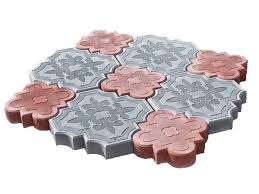 Плитка тротуарная « Клевер фигурный» 29,5смх29,5смх4,5см21,5смх21,5смх4,5смВ 1м2 23шт всего (т.е 11.5 большого и 11,5 малого) Вес 1м2=70кгНазначение: пешеходная зона и под легковую машинуЦена за 1м215руб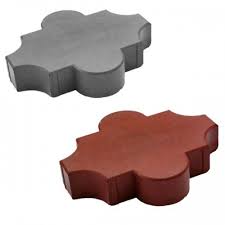 Плитка тротуарная вибролитая«Клевер гладкий» Вес 1м2=В 1м2 28штТолщина 4.5смРазмер, см  26.7х21.8Цена за м2Серый=15рубКрасный+серый=16руб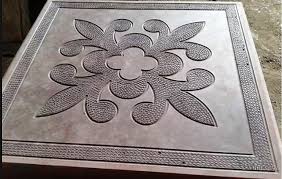 Плитка тротуарная«Клевер» 30смх30смх3см : Вес 1м2=11шт в 1м2Вес 1м2=55кгНазначение: пешеходная зонаЦена за 1м211руб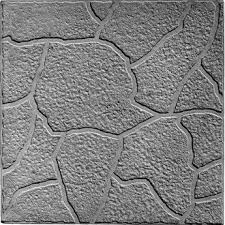 Плитка тротуарная«Черепаха»  Вес 1м2=30смх30смх3см11шт в 1м2Назначение: пешеходная зонаВес 1м2=55кгЦена за 1м211руб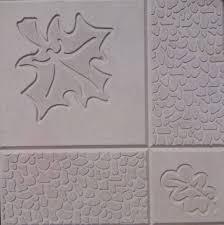 Плитка тротуарная«Клен-Дуб»  Вес 1м2=30смх30смх3см11шт в 1м2Назначение: пешеходная зонаВес 1м2=55кгЦена за 1м211руб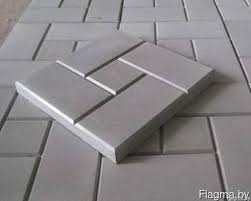 Плитка тротуарная«Калифорния» 30смх30смх3см Вес 1м2=55кг11шт в 1м2Назначение: пешеходная зонаЦена за 1м211руб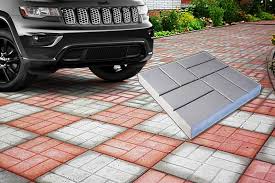 Плитка тротуарная 40смх40смх5см«8кирпичей» В 1м2 6штНазначение: пешеходная зона и под легковую машинуВес 1м2=90кгЦена за 1м2Серый 15рубКрасный 16руб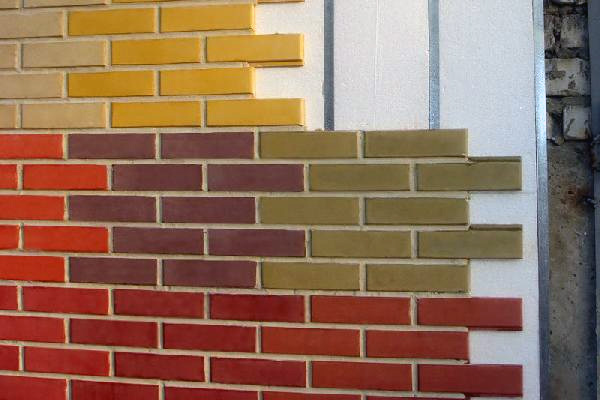 Плитка тротуарная вибролитая«Облицовочная»Длина 25смШирина 8смТолщина 1смЦена за м2Серый=11рубЗолотая 18руб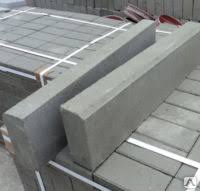 Бордюр тротуарный  Вес 1м2=вибропрессованный100смх20смх80смВес 1бордюра=32кгЦена за 1ед5,00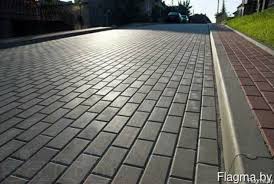  Плитка тротуарная вибропрессованная«Кирпичик»20смх10смх5,5смВ 1м2 50шт Вес 1м2=84кгНазначение: пешеходная зона и под легковую машинуЦена за 1м2Серая 15,20Красная 18,00Желтая 18,50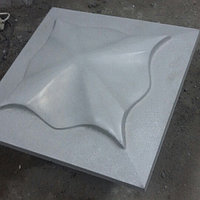 Крышка заборного столба, вибролитая «Медуза»45смх45смх10см, ВЕС 1ШТ=20кгЦена за 1 штСерая 10рубЗолотая 17руб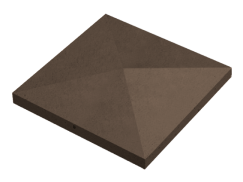 Крышка для столба вибролитаяВЕС 1ШТ=22кг50смх50смЦена за 1штСерая 10рубЗолотая 17руб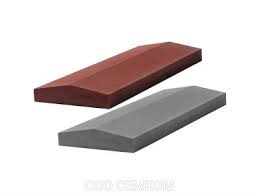 Крышка для фундамента  вибролитаяДлина 39смШирина 27смТолщина 5.5смВЕС 1ШТ=8кгЦена за 1штСерая  2,40Золотая 3,40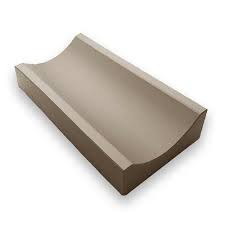 ВОДОСТОК вибролитойДлина 50смШирина 16смТолщина 6смВЕС 1ШТ=7кгЦена за 1 шт3руб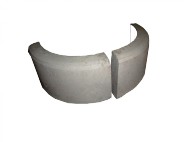 Бордюр поворотный Размеры: 500х210х70 мм.
Вес:  12 кг./шт.
Цена за 1 шт3руб